ATIVIDADE DE INGLÊS - 3º ANOCatanduvas, August 09th 2021Today is Monday At the restaurant – No restaurante Ouça o áudio dos alimentos em Inglês e pratique a pronúncia.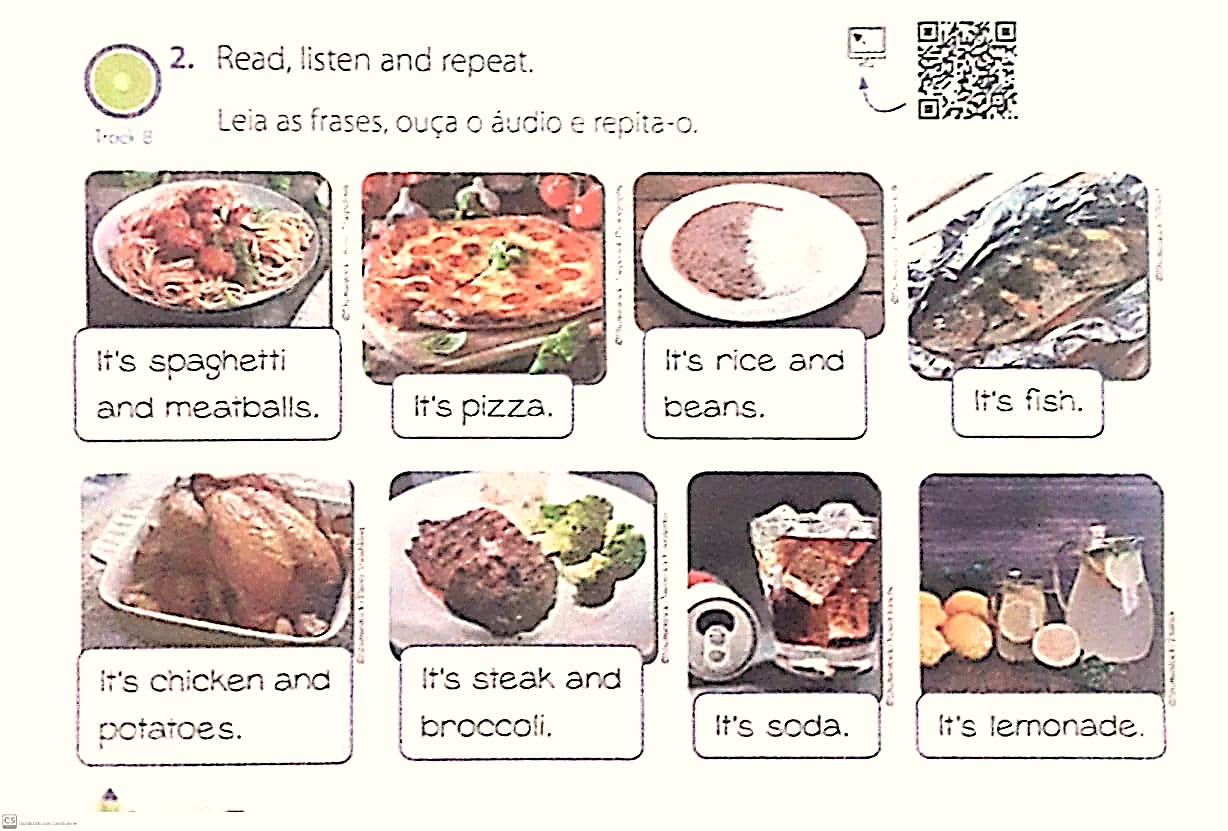 Pinte, recorte a figura e cole na frase correspondente.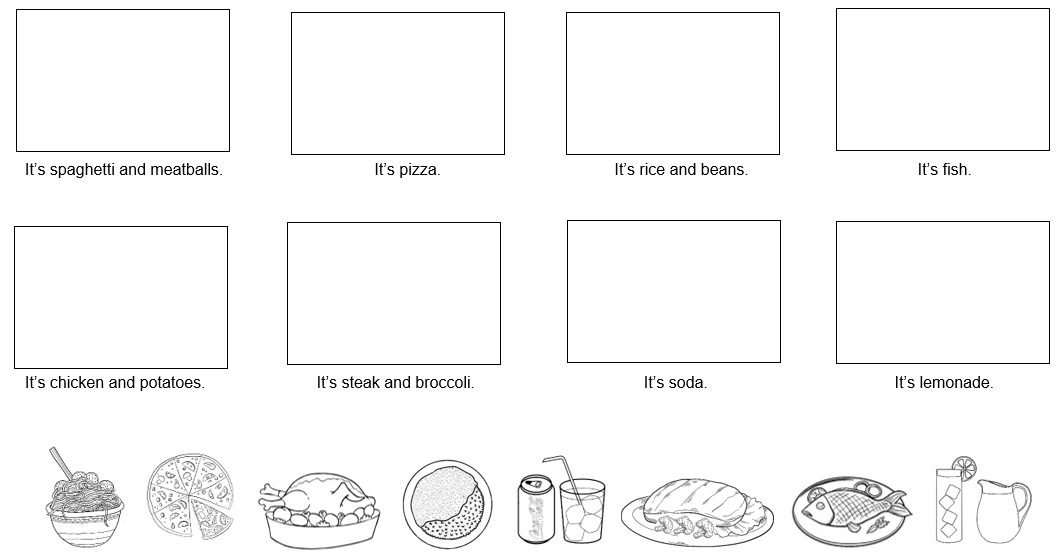 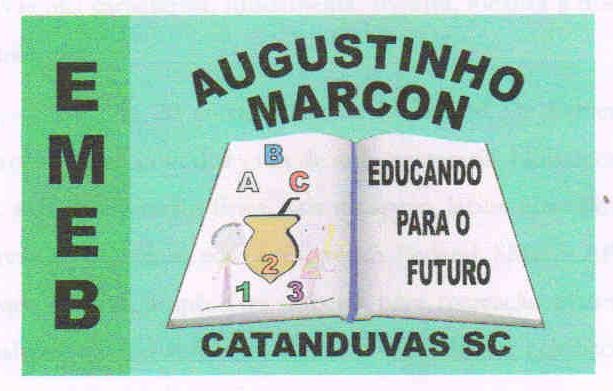 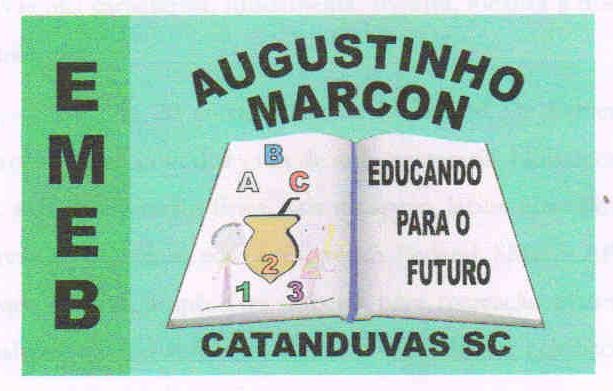 Escola Municipal de Educação Básica Augustinho Marcon. Catanduvas, agosto de 2021.Diretora: Tatiana Bittencourt Menegat.Assessora Técnica Pedagógica: Maristela Apª. Borella Baraúna. Assessora Técnica Administrativa: Margarete Petter.Professora: Jaqueline Demartini. Aluno:........................................................Disciplina: Inglês